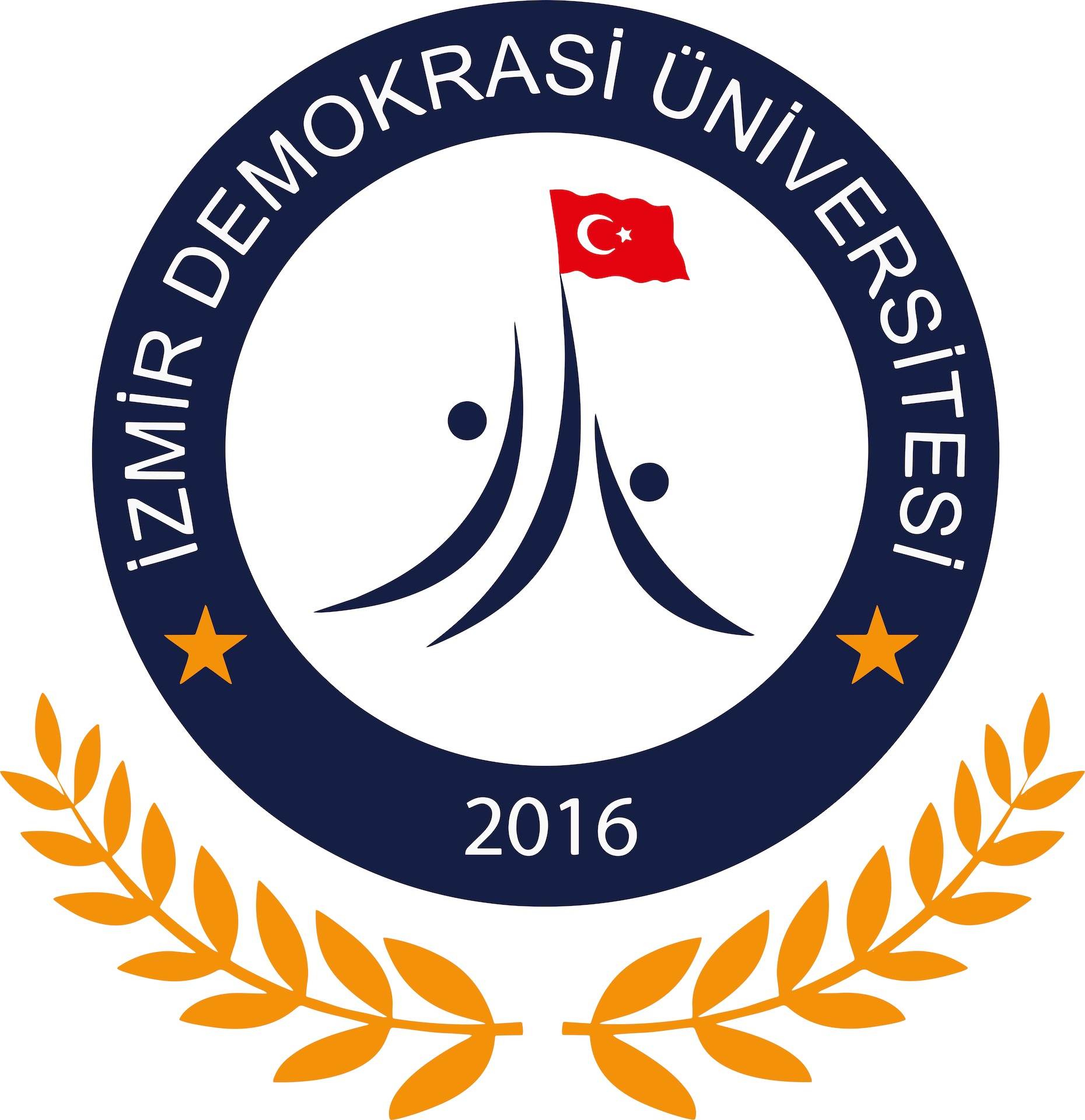 Sosyal Bilimler Enstitüsü Müdürlüğü’ne,	Enstitünüz  Anabilim Dalı’nda  numaralı Tezli Yüksek Lisans öğrencisiyim.	Sosyal Bilimler Enstitüsü Yönetim Kurulu’nun  tarih ve sayılı kararı ile kurulan ve asıl ve yedek öğretim üyelerinden oluşan tez jürime, karar yazısının tarafıma ulaştığı tarihten itibaren ilgili Müdürlüğün jüri görevlendirme üst yazılarını teslim alarak, bir hafta içerisinde tez danışmanım onaylı intihal yazılım programı raporuyla birlikte jüri üyelerine teslim ettim.	İlgili tutanağı, dosyama konulmak üzere Enstitü Müdürlüğü’ne teslim ediyorum.	Gereği için saygılarımla arz ederim. TEZ JÜRİSİASIL ÜYELERÖĞRETİM ÜYESİ					TESLİM TARİHİ 		İMZA1- 			2- 		3- 		YEDEK ÜYELER1- 		2- 		